Draft GCSE Results 2018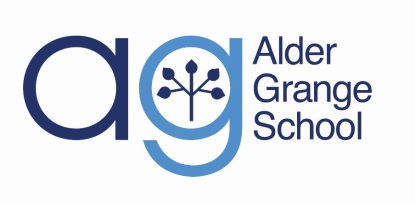 Performance IndicatorPercentage of PupilsPercentage of PupilsPercentage of PupilsPercentage of PupilsPerformance Indicator2015201620172018Progress 8 Score-0.39-0.49Attainment 8 Score47.5841.241.8% Achieving a standard pass in English and Maths65%66%59%% of students who continue in education or training, or move on to employment at the end of 16 to 19 study.95%97%5+ A*-C (E M)47%58%59%54%3+ Levels Progress English57%59%English Baccalaureate 10%14%11%2%3+ Levels Progress Maths72%75%4+ Levels Progress English15%18%4+ Levels Progress Maths39%34%English C+53%69%Maths C+70%79%English 4+70%70%Maths 4 +74%70%